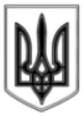 ЛИСИЧАНСЬКА  МІСЬКА  РАДАВИКОНАВЧИЙ КОМІТЕТР І Ш Е Н Н Я«21» 11.2017р.								№ 539м. ЛисичанськПро виділення  грошових  коштів          Для розміщення постеру соціальної реклами  у рамках Всеукраїнської акції «16 днів проти насильства», керуючись ст. 28, 52 Закону України «Про місцеве самоврядування в Україні» та згідно листу № 9/31-6394 від 11.11.2017 р. Луганської обласної військово-цивільної адміністрації виконком Лисичанської міської ради  ВИРІШИВ: Фінансовому управлінню міської ради (Сапегіна О.В.) виділити з коштів, передбачених у бюджеті на загальноміські заходи  (КПК 4030КЕКВ 2240)  для розміщення постеру грошові кошти на суму 400,0 (чотириста) гривень.Відділу бухгалтерського обліку  та звітності міської ради (Лисицька З.Г.) перерахувати грошові кошти на суму 400.00 (чотириста грн.), згідно  з наданим рахунком.Відділу з питань внутрішньої політики, зв’язку з громадськістю та засобами масової інформації Лисичанської міської ради забезпечити оприлюднення цього рішення на офіційному сайті Лисичанської міської ради.Контроль за виконанням цього рішення покласти на  заступника міського голови Якимчука А.П.  Міський голова                                                                     С.І. Шилін